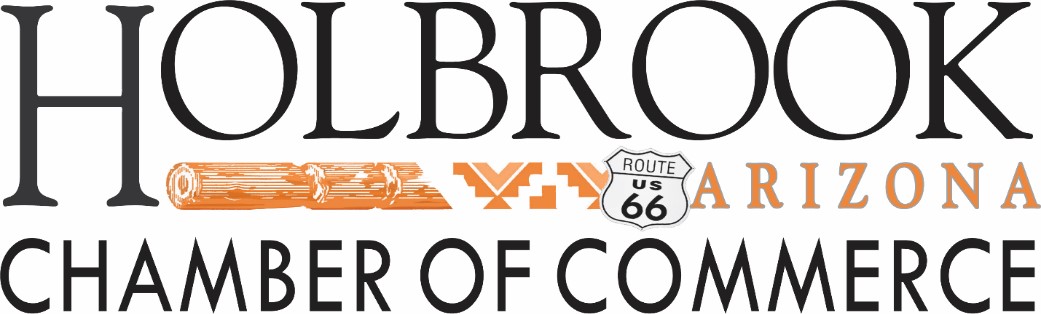 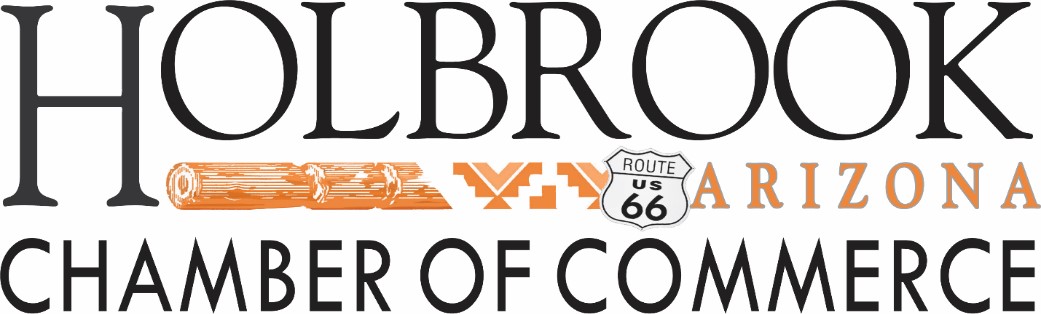 Morning Business breakMorning Business breakMorning Business breakcome join us for great conversation, sharing ideas and concerns about your business or business community.come join us for great conversation, sharing ideas and concerns about your business or business community.come join us for great conversation, sharing ideas and concerns about your business or business community.Thursday, June 9 @ 8AMPlace: TBDThursday, June 9 @ 8AMPlace: TBDThursday, June 9 @ 8AMPlace: TBDChamber members encouraged to attend. All Businesses and Entrepreneurs are welcomed.Coffee, juice and breakfast goodies.Chamber members encouraged to attend. All Businesses and Entrepreneurs are welcomed.Coffee, juice and breakfast goodies.Chamber members encouraged to attend. All Businesses and Entrepreneurs are welcomed.Coffee, juice and breakfast goodies.